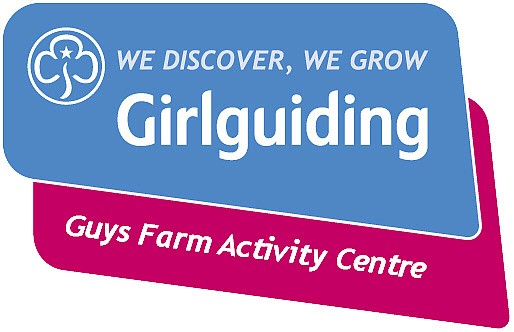 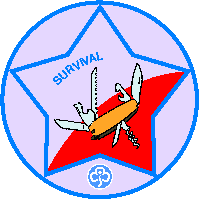 A chance for Guides to gain their Survival badge whilst having loads of fun at Guys Farm! Mmmmfmfmfmmfmfm         mvmvmvmvmmfjjfrjfnfnbfbfbgvbGuide Badge Day                                                       28 April 2018 Guide Name………………………………………………………………………………..Address……………………………………………………………………………………………………………………………………………………………………………………………….Parent/Carer Name………………………………………………………………..…..Guide Unit……………………………………………………………………………..…….Please return the completed form, with the payment of £10, to your Unit Leader before 23rd March 2018.Cheques should be made payable to ‘Friends of Guys Farm Activity Centre’ _____________Guides should wear their uniform and, as the activities will take place outside in a field, suitable footwear and outer wear.                                                               To complete the badge you will need to bring with you -                                                                                                       a/ a small amount of kindling wood                                                                           b/ a bag packed for a day trip to an area unknown to you. This may be an urban or rural location.      Please bring a refillable plastic drinks bottle.You will be cooking lunch, please tick which you would likeFish finger butty                       Pizza           If you have any food allergies please give details here ……………………………………………………………………………………………………………………………..